Документ 858-2017-п, чинний, поточна редакція — Редакція від 15.01.2022, підстава - 13-2022-пПро затвердження форм заяв для отримання роботодавцем дозволу на застосування праці іноземців та осіб без громадянства, продовження строку дії дозволу на застосування праці іноземців та осіб без громадянства, внесення змін до дозволу на застосування праці іноземців та осіб без громадянства{Із змінами, внесеними згідно з Постановами КМ
№ 1096 від 11.11.2020
№ 13 від 12.01.2022}Відповідно до частин першої та третьої статті 42-2, частини першої статті 42-5 Закону України “Про зайнятість населення” Кабінет Міністрів України постановляє:1. Затвердити форму:заяви про отримання роботодавцем дозволу на застосування праці іноземців та осіб без громадянства згідно з додатком 1;заяви про продовження строку дії дозволу на застосування праці іноземців та осіб без громадянства згідно з додатком 2;заяви про внесення змін до дозволу на застосування праці іноземців та осіб без громадянства згідно з додатком 3.2. Визнати такими, що втратили чинність, постанови Кабінету Міністрів України згідно з переліком, що додається.3. Ця постанова набирає чинності з дня її опублікування та застосовується з 27 вересня 2017 року.ЗАЯВА
про отримання роботодавцем дозволу на застосування праці іноземців та осіб без громадянства{Додаток 1 із змінами, внесеними згідно з Постановами КМ № 1096 від 11.11.2020, № 13 від 12.01.2022}ЗАЯВА
про продовження строку дії дозволу на застосування праці іноземців та осіб без громадянства{Додаток 2 із змінами, внесеними згідно з Постановами КМ № 1096 від 11.11.2020, № 13 від 12.01.2022}ЗАЯВА
про внесення змін до дозволу на застосування праці іноземців та осіб без громадянстваПЕРЕЛІК
постанов Кабінету Міністрів України, що втратили чинність1. Постанова Кабінету Міністрів України від 27 травня 2013 р. № 437 “Питання видачі, продовження дії та анулювання дозволу на застосування праці іноземців та осіб без громадянства” (Офіційний вісник України, 2013 р., № 48, ст. 1722).2. Пункт 4 змін, що вносяться до постанов Кабінету Міністрів України, затверджених постановою Кабінету Міністрів України від 28 січня 2015 р. № 42 “Деякі питання дерегуляції господарської діяльності” (Офіційний вісник України, 2015 р., № 12, ст. 316).3. Постанова Кабінету Міністрів України від 18 січня 2017 р. № 28 “Про внесення змін до Порядку видачі, продовження дії та анулювання дозволу на застосування праці іноземців та осіб без громадянства” (Офіційний вісник України, 2017 р., № 12, ст. 336).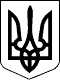 КАБІНЕТ МІНІСТРІВ УКРАЇНИ
ПОСТАНОВАвід 15 листопада 2017 р. № 858
КиївПрем'єр-міністр УкраїниВ.ГРОЙСМАНІнд. 73Додаток 1
до постанови Кабінету Міністрів України
від 15 листопада 2017 р. № 858Додаток 2
до постанови Кабінету Міністрів України
від 15 листопада 2017 р. № 858Додаток 3
до постанови Кабінету Міністрів України
від 15 листопада 2017 р. № 858ЗАТВЕРДЖЕНО
постановою Кабінету Міністрів України
від 15 листопада 2017 р. № 858